АДМИНИСТРАЦИЯ ПОДГОРНЕНСКОГО СЕЛЬСКОГО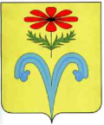 ПОСЕЛЕНИЯ ОТРАДНЕНСКОГО РАЙОНА РАСПОРЯЖЕНИЕОт 22.11.2019 г.							№ 34 ст-ца Подгорная «О размещении установленного объема сведений об объектах учета Реестра муниципальной собственности администрации Подгорненского сельского поселения Отрадненского района, подлежащих опубликованию в информационно-телекоммуникационной сети "Интернет” в форме открытых данных»В соответствии с Федеральным законом от 9 февраля 2009 года № 8-ФЗ "Об обеспечении доступа к информации о деятельности государственных органов и органов местного самоуправления", Законом Краснодарского края от 16 июля 2010 года № 2000-КЗ "Об обеспечении доступа к информации о деятельности государственных органов Краснодарского края, органов местного самоуправления в Краснодарском крае", постановлением Правительства Российской Федерации от 10 июля 2013 года № 583 "Об обеспечении доступа к общедоступной информации о деятельности государственных органов и органов местного самоуправления в информационно-телекоммуникационной сети "Интернет" в форме открытых данных", решением Совета муниципального образования Отрадненский район от 18 мая 2017 года № 160 «Об утверждении Положения о порядке управления и распоряжения имуществом, находящимся в муниципальной собственности Подгорненского сельского поселения Отрадненского района»Утвердить объем сведений об объектах учета Реестра муниципальной собственности Подгорненского сельского поселения Отрадненского района, подлежащих опубликованию в информационно-телекоммуникационной сети «Интернет» в форме открытых данных (приложение № 1).Утвердить паспорта наборов открытых данных администрации Подгорненского сельского поселения Отрадненского района( приложение № 2).Ответственному исполнителю администрации Подгорненского сельского поселения Отрадненского района за периодичность размещения и сроки обновления общедоступной информации для ее размещения в информационно-телекоммуникационной сети "Интернет" в форме открытых данных в сроки, установленные в приложении к настоящему распоряжению, предоставлять обновленную информацию в формате MS Excel и WORD согласно шаблонов.Ответственному исполнителю администрации Подгорненского сельского поселения Отрадненского района обеспечить:размещение общедоступной информации в форме открытых данных с учетом требований к форматам и правилам оформления набора открытых данных, паспорта набора открытых данных, в соответствии с Методическими рекомендациями по публикации открытых данных государственными органами и органами местного самоуправления и техническими требованиями к публикации открытых данных, утвержденными протоколом заседания Правительственной комиссии по координации деятельности открытого правительства от 29 мая 2014 года № 4;размещение (опубликование) настоящего распоряжения на информационном портале муниципального образования Отрадненский район информационно-телекоммуникационной сети "Интернет"Контроль за выполнением настоящего распоряжения оставляю за собой.Распоряжение вступает в силу со дня его опубликования.Глава Подгорненского сельскогоПоселения Отрадненского района                                                          А.Ю. Леднёв     Проект подготовлен и внесен:Специалист по имущественным отношениям администрации  Подгорненского сельского поселения                    Е.В. ЛомакоПроект согласован:Исполняющий обязанности начальника общего отдела						      М.В. ДубининаПриложение № 1Объем сведений об объектах учета Реестра муниципальной собственности администрации Подгорненского сельского поселения Отрадненского района, подлежащих опубликованию в информационно-телекоммуникационной сети "Интернет"в форме открытых данныхПриложение № 2Паспортанаборов открытых данных администрации Подгорненского сельского поселения Отрадненского районаПаспорт набора открытых данных - совокупность сведений о наборе открытых данных, выполняющая функцию идентификации определенного набора.Паспорта наборов открытых данных департамента подлежат размещению в информационно-телекоммуникационной сети "Интернет" и включают в себя наименование набора открытых данных, описание набора открытых данных, сведения о владельце набора открытых данных, сведения о лице, ответственном за актуализацию набора открытых данных, адрес электронной почты ответственного лица, гиперссылку на открытые данные, формат набора открытых данных, описание структуры набора открытых данных, дату первой публикации набора открытых данных, срок обновления набора открытых данных, технический источник набора открытых данных.1. Паспорт набора открытых данных2. Паспорт набора открытых данных.	Наименование информацииПериодичность размещения и сроки обновленияОтветственный1.Переченьподведомственных учреждений, предприятий: полное и сокращенное наименование, юридический и фактический адреса, номера телефонов, адрес интернет- сайта (в формате 11Цр://сайт. домен), функции и задачи учреждения, предприятияВ течение 10 рабочих дней со дня внесения соответствующей записи в Единый государственный реестр юридических лиц Поддерживается в актуальном состоянии Актуализация информации не реже одного раза в кварталспециалистпоимущественнымотношениямадминистрации Подгорненского сельского поселенияОтрадненскогорайонаЕ.В. Ломако 8-86144-9-42-222.Сведения из Реестра муниципальной собственности администрации Подгорненского сельского поселения Отрадненского района о зданиях и сооружениях, на которые зарегистрировано право собственности администрации Подгорненского сельского поселения Отрадненского районф: реестровый номер объекта, наименование, литера, местонахождение объекта, общая площадь в кв. м, кадастровый (условный) номер объекта недвижимости, полное наименование балансодержателя, юридический адрес балансодержателя, ФИО руководителя, ведомственная принадлежность балансодержателяАктуализация информации не реже одного раза в кварталспециалистпоимущественнымотношениямадминистрации Подгорненского сельского поселенияОтрадненскогорайонаЕ.В. Ломако 8-86144-9-42-221.Идентификационный номер23450104122.Наименование набора открытых данныхПеречень подведомственных учреждений, предприятий3.Описание набора открытых данныхПолное и сокращенное наименование, юридический и фактический адреса, номера телефонов, адрес интернет-сайта (в формате ЬИр://сайт. домен), функции и задачи учреждения, предприятия4.Владелец набора открытых данныхНаименование структурного подразделения, функции и задачи структурного подразделения, юридический и фактический адреса, номера телефонов5.Ответственное лицоСпециалист по имущественным отношениям администрации Подгорненского сельского поселения Отрадненского района6.Номер телефона ответственного лицаЕ.В. Ломако 8(86144)9-42-227.Адрес электронной почты ответственного лицаadmin_podgornaj@mail.ru8.Гиперссылка (URL) на открытые данныеhttp://podgornaj.ru/9.Частота обновления набора открытых данных (периодичность размещения и сроки обновленияОдин раз в кварталнабора открытых данных)10.Технический источник открытых данныхГотовый файл1.Идентификационный номер23450104122.Наименование набора открытых данныхСведения из Реестра муниципальной собственности администрации Подгорненского сельского поселения Отрадненского района о зданиях и сооружениях, на которые зарегистрировано право собственности администрации Подгорненского сельского поселения  Отрадненского района.3.Описание набора открытых данныхРеестровый номер объекта, наименование объекта, литеры в соответствии с технической документацией, местонахождение объекта, общая площадь в кв. м, кадастровый (условный) номер объекта, полное наименование балансодержателя, юридический адрес балансодержателя, фамилия, имя, отчество руководителя, ведомственная принадлежность балансодержателя4.Владелец набора открытых данныхадминистрация Подгорненского сельского поселения Отрадненского района5.Ответственное лицоЕ.В. Ломако6.Номер телефона ответственного лица8-86144-9-42-227.Адрес электронной почты ответственного лицаadmin_podgornaj@mail.ru8.Гиперссылка (URL) на открытые данныеhttp ://podgornaj.ru/9.Частота обновления набора открытых данных (периодичность размещения и сроки обновления набора открытых данных)Актуализация информации не реже одного раза в квартал